Chapter 2 Study GuideThere are 30 multiple choice questions on the test. Use your notes to complete this sheet.Define the following terms:Air PressureHumidityRelative HumidityDew PointSaturationWeatherCondensationEvaporationFogWindBarometerCumulusCirrusStratusCumulonimbusAnswer the following questions:What causes wind?How is wind created? What happens to warm and cold air and in what direction does it flow?What happens to air pressure as altitude increases?Why is the air at sea level more dense than air at higher altitudes?What causes air pressure?What is the Coriolis Effect?How does the Coriolis Effect influence global winds?When does air become saturated?How does precipitation form?What is the relative humidity of saturated air?Explain what happens to create sea breezes and land breezes.What are the two calm regions? Are they areas of high or low pressure?What are the three wind belts? FROM which direction do they flow?What weather do the doldrums cause? The westerlies? The jet stream?Define, then diagram and label on the globe below, including arrows in the correct direction: Horse latitudesDoldrums Trade windsEasterliesWesterlies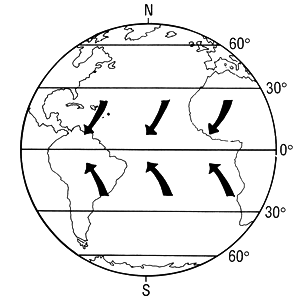 